Costa RicaCosta RicaCosta RicaCosta RicaAugust 2028August 2028August 2028August 2028MondayTuesdayWednesdayThursdayFridaySaturdaySunday123456Our Lady of Los Ángeles7891011121314151617181920Mother’s Day2122232425262728293031NOTES: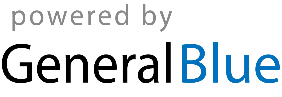 